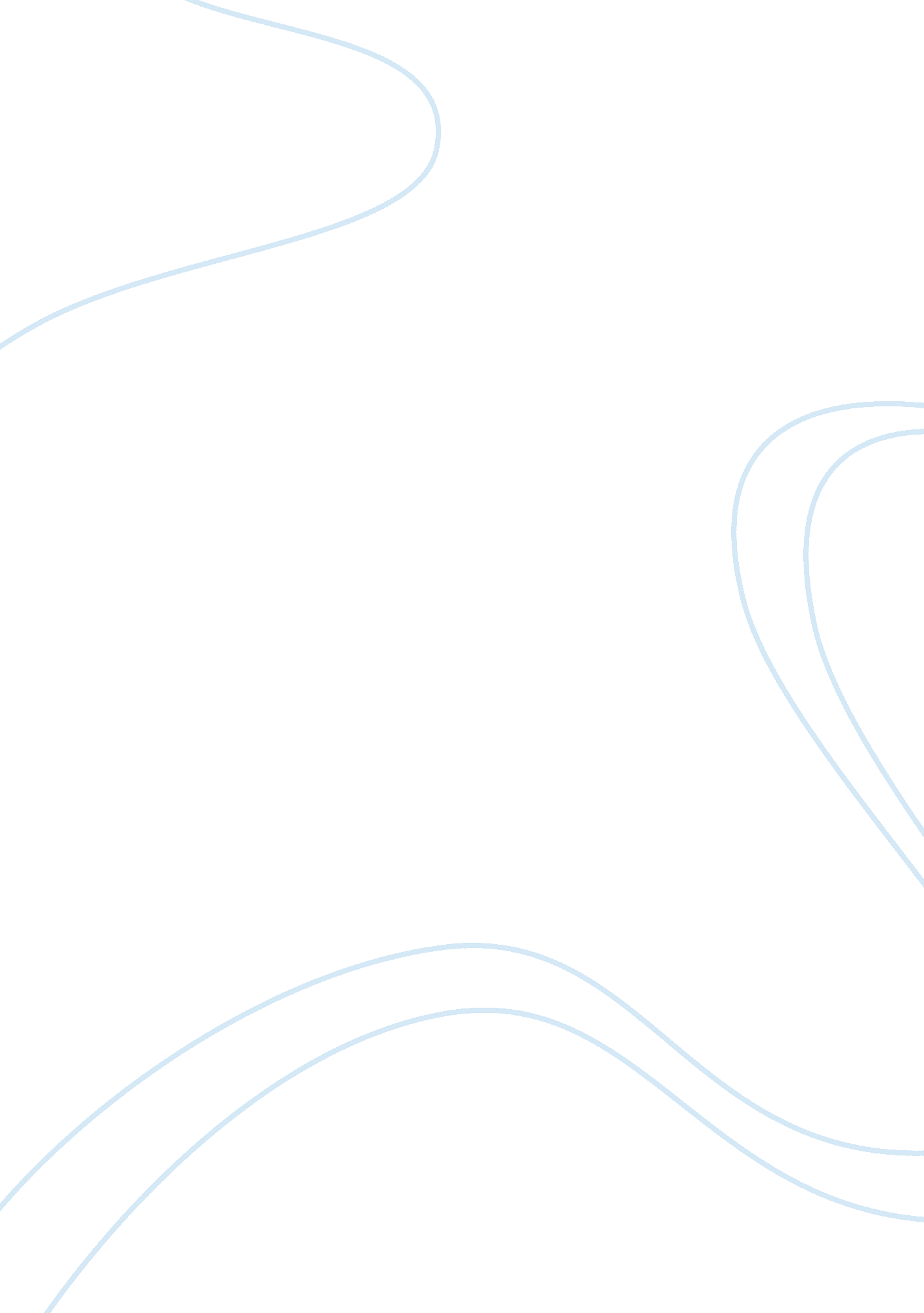 Example of thesis proposal on salutation (dear sir madam)Psychology, Success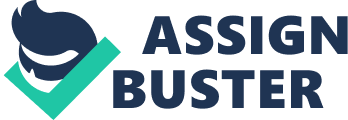 If our proposal gets the backing of your office concerning the brilliant idea of upgrading the computer lab and come up with the most improved and more efficient machines for use by the students. It would be our pleasure if you go through our proposal carefully and complete the section below and then mail it back to ours for further development. In case of any question concerning the proposal and some of the inner details that needs clear clarification kindly do not hesitate to ask, we will be available 24/7 to answer and provide solution where applicable. 
Sincerely, 
___________________ ______________________________________ Company official confirmation details: Having read the enclosed proposal on behalf of the company, I would like to make the following comments: 
Proposal accepted: 
Reasons:. 
Proposal declined: 
Reasons:. 
_______________________ _______________________ Company Rep Name/Title Signature / Date Abstract 
The department of engineering proposes the idea of upgrading the computer lab to increase the number of computers and also to ensure that the types of software and hardware that are in operation are up to date and removing the believed aging desktop workstations and the other old monitors in the computer lab as proposed by the students to be funded under the university finance office. The kind of computers we are a planning to replace are believed to be less than 4years to 5years old and they would be very efficient to use as compared to the existing ones currently in the computer labs which has a lot of complexities. 
The labs are usually the center of the study for most of the students since they use them to work on their projects during their academic careers in their respective departments. These makes the computer labs more vital to the students’ life while in the college and also have an up to date machines with the current software for use by the students who needs to use the machines more extensively to get some valuable products. Proposal to upgrade a student lab of 30 computers and monitors including Monitors Introduction5 
Need and possible solution to the students. 5 
Objectives5 
Stakeholders7 
Budget. 8 
Conclusion9 
Introduction 
The purpose of this proposal is to come up with an upgraded computer laboratory for use by the student. The laboratory will comprise all types of computers; that is computers and monitors. With the rising level of technology, it will be of great importance to have an upgraded computer laboratory for use by the student. It is believed that an upgraded laboratory with proper computing facilities will greatly impact on the students’ life and the administration at large. Need and possible solution to the students It will have the improved services like good room layout as compared to the old version, enough computer hardware, some points for the printing systems, projection systems normally used during presentation. The computer laboratory will enable the students to work on their assignments and their projects at the correct time and do the submission at the appropriate time given. 
The computer laboratory will be used for the data collection and also enable students to work in groups collectively in their projects or even assignments under the instructions given by the one in charge of the computer lab. It will be the desire of the department concerned with the act of upgrading the computer lab to have the best operating system for use in the newly computer lab for efficiency and to deliver the best to the users. Objectives and achievements of the intended upgrading The upgrading will enable the facing off of the used and old machines that are not efficient in use and put some new machines which are faster in operation. Most importantly, these labs are normally used by students for the computing projects mostly during their academic careers and this makes the learning more simple and interesting to the students since they can easily interact with each other without any disruption. The computer lab will have adequate necessary hardware and software which are up to date and a proper licensing. The upgrading will come along with the idea of ensuring that there is variety of software to use, like in the case of the Linux and the windows to ensure that students get adequate and enough resources in their software development activities. More importantly, providing new and up to date monitors will increase the students’ level of productivity. 
This kind of upgrading will in great deal bring state-of-the-art technology since it will enable students to be in direct get in contact with the adequate number of computers conveniently work on their projects and also to learn different types of programming languages that will at the end prepare them with the best programming skills and ability in the outside world when they will be now putting it practice and instill in them the spirit of doing extra research to enable them achieve their desired goals in the line of their career and at the same time provide the students with the most appropriate computing surroundings that they need that will finally prepare them for the different types of the programming challenges within and the world at large. 
With this regard, the proposal recommends that the new lab to be upgraded to be furnished also with some internet connectivity and also some enough space layout for the large monitors. This will enhance its productivities in general and enable the students to make the best out of what they want for the newly upgraded proposed computer lab, should this article be approved and be accepted as vital document in making the lives of students and the administration in general at a better position to get the best information and knowledge in building their desired career. 
The introduction of the new equipment due to the advancement in the technology level will definitely make it feasible for faculty to force the curriculum and programming projects by the students forward to the state of the art to make them aligned to the kind of challenges posed to them. it is always important for the learners to have adequate or slightly enough information concerning the new technology for them to have an up to date information concerning the equipment being used so that they remain informed with the kind of challenges. 
Most importantly, it is normally important mostly for students to get the information on how the setup of the ubiquitous parallel computers that do exist on the modern types of desktops, and without forgetting the kind of software that do run only on such sophisticated machines. This proposal brings on board new idea of the latest level of technology in which the use of other sophisticated software are put in place and this will make students get a better preparation for their future career and makes them more profitable to the society at large. Stakeholders The main stakeholders of this project will be as follows: 
They will take part in the fresh installation of software since they have been taught and properly trained on such fields. This will enable them also to perfect their skills in their areas of study. This will also reduce the cost of upgrading since they money that could have been used to pay the company to do such job shall have been saved for another item which is equally important. Administrations The administration will ensure that the necessary requirements to facilitate the upgrading is provided at the right time without failure. They will also facilitate the training of the students and equip them with various kinds of skills. Budget Budget for the proposed upgraded computer lab can be given by the following estimation as shown in the grid below: 
This could be believed to be relatively cheap s compared to the other proposal which has been forwarded before to the department for the aim of upgrading the computer lab. Our aim is to ensure that we go for the project which is relatively cheap and use it to ensure that we bring the best services to the students and the school in general without further constrains. Conclusion In conclusion, it would be of great honor if our proposal is approved and the set goals of our academic level are achieved. This project will for sure enable us achieve the desired goals and objectives. 